Na temelju članka 391. stavka 1. Zakona o vlasništvu i drugim stvarnim pravima (»Narodne novine«, br. 91/96, 68/98, 137/99, 22/00, 73/00, 114/01, 79/06, 141/06, 146/08, 38/09, 153/09, 90/10, 143/12, 152/14 i 81/15 – pročišćeni tekst), članka 48. stavka 1. točke 5. i stavka 2. Zakona o lokalnoj i područnoj (regionalnoj) samoupravi (»Narodne novine«, br. 33/01, 60/01, 129/05, 109/07, 125/08, 36/09, 150/11, 144/12, 19/13 – pročišćeni tekst, 137/15 – ispravak, 123/17, 98/19 i 144/20), članka 51. stavka 1. podstavka 5. Statuta Grada Svetog Ivana Zeline (“Zelinske novine”, br. 7/21), te sukladno Proceduri upravljanja i raspolaganja nekretninama u vlasništvu Grada Svetog Ivana Zeline („Zelinske novine“, br. 23/19, 14/20 i 26/20) i Odluci Gradonačelnika o prodaji nekretnina u vlasništvu Grada Svetog Ivana Zeline, KLASA: 406-09/14-01/01, URBROJ: 238/30-02/07-21-15 od 01. listopada 2021. godine, Gradonačelnik Grada Svetog Ivana Zeline, raspisujeJ A V N I  N A T J E Č A Jza prodaju nekretnina u vlasništvu Grada Svetog Ivana Zelineprikupljanjem pismenih ponuda1. Predmet natječaja je prodaja nekretnina, kao cjeline, u naselju Donja Drenova i to: - kčbr. 1835, pašnjak, u Omilju, površine 950 m2 (264 čhv), upisane kod Općinskog suda u Sesvetama, Zemljišnoknjižnog odjela Sveti Ivan Zelina, u zk.ul. br. 3216 k.o. Blaškovec, - kčbr. 1834/2, voćnjak, površine 669 m2 (186 čhv), (u katastru: 670 m2),  upisane kod Općinskog suda u Sesvetama, Zemljišnoknjižnog odjela Sveti Ivan Zelina, u zk.ul. br. 4515 k.o. BlaškovecPredmetne nekretnine su poljoprivredno zemljište i čine prostornu među kulturnog dobra – Kurije Omilje.2. Početna kupoprodajna cijena za obje cjelokupne nekretnine iz točke 1. ovog natječaja iznosi  11.500,00  kuna.   3. Pravo sudjelovanja u natječaju imaju fizičke i pravne osobe, koje prema pozitivnim propisima Republike Hrvatske mogu stjecati vlasništvo nekretnina u RH, pod uvjetom da nemaju dugovanja prema Gradu Svetom Ivanu Zelini.4.  Porez na promet nekretnina, kao i troškove prijenosa vlasništva snosi kupac. 5.  Svaki ponuditelj dužan je uplatiti jamčevinu u visini od 20% od početne kupoprodajne cijene odnosno 2.300,00 kuna. Uplata se vrši na IBAN Grada Sv. Ivana Zeline, broj: HR9023600001842900004, model: HR68, poziv na broj: 9016 – OIB ponuditelja, sa svrhom: „jamčevina za sudjelovanje na natječaju za kupnju  nekretnina: kčbr. 1835  i kčbr. 1834/2  k.o. Blaškovec“. Jamčevina za sudjelovanje na natječaju koju su položili ponuditelji čije ponude nisu prihvaćene vratit će se najkasnije u roku od 15 (petnaest) dana od dana donošenja odluke o izboru najpovoljnijeg ponuditelja. Ponuditelju čija ponuda bude prihvaćena, položena jamčevina za sudjelovanje na natječaju uračunava se u kupoprodajnu cijenu nekretnina. Ako najpovoljniji ponuditelj odustane od ponude ili odbije sklopiti ugovor o kupoprodaji, nema pravo na povrat jamčevine za sudjelovanje na natječaju.6.  Nekretnine se prodaju prema načelu “viđeno-kupljeno” što isključuje naknadne prigovore kupca po bilo kojoj osnovi.Grad Sv. Ivan Zelina ne odgovara za eventualnu neusklađenost podataka koji se odnose na površinu, odnosno kulturu nekretnina, a koji mogu proizaći iz katastarske, zemljišnoknjižne i druge dokumentacije i stvarnog stanja u prostoru. Površina predmetnih nekretnina je preuzeta iz podataka navedenih u posjedovnici zemljišnoknjižnih uložaka za navedene nekretnine.7.  Sudionici natječaja dužni su pismene ponude dostaviti u zatvorenim omotnicama na adresu: Grad Sveti Ivan Zelina, Trg A. Starčevića 12, 10380 Sv. Ivan Zelina, s naznakom na omotnici: «Ponuda za kupnju nekretnina:  kčbr. 1835 i kčbr. 1834/2 k.o. Blaškovec – ne otvaraj». Rok za dostavu ponude je do 11. listopada 2021. godine do 12,00 sati, bez obzira na način dostave. Javno otvaranje ponuda bit  će dana 11. listopada 2021. godine u 12,00 sati u prostorijama Grada Sv. Ivana Zeline na adresi Trg Ante Starčevića 12, 10380 Sveti Ivan Zelina, I kat, mala dvorana za sastanke. Otvaranju ponuda mogu biti nazočni ponuditelji osobno, zakonski zastupnik ili osoba koju on opunomoći uz predočenje punomoći koju za fizičke osobe ovjerava javni bilježnik ili drugo nadležno tijelo, a za pravne osobe zakonski zastupnik. Fizička osoba je dužna predočiti osobnu iskaznicu, a zakonski zastupnik ili njegov punomoćnik, osobnu iskaznicu i presliku izvatka iz sudskog registra. 8. Pismena ponuda  mora sadržavati:za fizičke osobe: ime, prezime, adresu, broj telefona, OIB,za pravne osobe: naziv tvrtke, adresu sjedišta, broj telefona, OIB, ime i prezime osobe ovlaštene za zastupanjeoznake i površine nekretnina (tj. navesti:  kčbr. 1835 površine 950 m2 i kčbr. 1834/2 površine 669 m2 prema zemljišnoj knjizi, odnosno 670 m2 prema katastru, obje k.o. Blaškovec) za koje se daje ponudaponuđeni iznos kupoprodajne cijene za obje cjelokupne predmetne nekretnine u kunamabroj računa (IBAN) i naziv banke ponuditelja, za povrat jamčevine ponuditeljima čije ponude ne budu prihvaćene ili u slučaju poništenja natječaja.Uz ponudu je potrebno priložiti:dokaz o hrvatskom državljanstvu za domaću fizičku osobu (preslika osobne iskaznice, putovnice ili domovnice), odnosno presliku putovnice za stranu fizičku osobu,za pravne osobe izvod iz sudskog, obrtnog, strukovnog ili drugog odgovarajućeg registra, ne stariji od 30 dana od dana isteka roka za dostavu ponudadokaz o ispunjavanju zakonom propisanih uvjeta za stjecanje prava vlasništva (za strane osobe)dokaz o uplaćenoj jamčevini za sudjelovanje na natječajupotvrdu Grada Sv. Ivana Zeline da ponuditelj, kao i članovi njegovog kućanstva te tvrtke i obrti koji su bilo u vlasništvu ponuditelja, bilo u vlasništvu članova njegovog kućanstva, nemaju nepodmirenih dospjelih obveza prema Gradu Sv. Ivanu Zelini, po bilo kojoj osnovi, izdanu u razdoblju od dana objavljivanja ovog natječaja do posljednjeg dana za dostavu ponuda.Ponude se moraju izraditi na hrvatskom jeziku i latiničnom pismu. Sva dokumentacija koja se prilaže uz ponudu mora biti na hrvatskom jeziku. Dokumenti koji nisu napisani hrvatskim jezikom moraju biti prevedeni na hrvatski jezik po ovlaštenom sudskom tumaču.9. Nepravodobne, nepotpune, te ponude koje ne ispunjavaju uvjete iz natječaja neće se razmatrati. 10. Najpovoljniji ponuditelj je onaj koji je ponudio najvišu kupoprodajnu cijenu i ispunjava sve uvjete natječaja. Podnošenje ponude ima značaj prihvaćanja svih uvjeta ovog natječaja.Ovaj natječaj je valjan ako pristigne makar i samo jedna valjana ponuda.Ako najpovoljniji ponuditelj odustane od svoje ponude, najpovoljnijim ponuditeljem smatra se sljedeći ponuditelj koji je ponudio najvišu kupoprodajnu cijenu i ispunjava ostale uvjete natječaja.
U slučaju da dva ili više ponuditelja, uz ispunjavanje svih uvjeta ovog natječaja, ponude isti najviši iznos cijene, natječaj će se ponoviti.11. Najpovoljniji ponuditelj dužan je u roku od 8 dana od obavijesti da je odabran kao najpovoljniji ponuditelj, sklopiti ugovor o kupoprodaji. U protivnom, smatrat će se da je odustao od sklapanja ugovora i gubi pravo na povrat jamčevine za sudjelovanje na natječaju. Kupoprodajna cijena plaća se u cijelosti u roku od 15 dana od dana sklapanja kupoprodajnog ugovora. Ukoliko kupac ne plati kupoprodajnu cijenu u roku,  dužan je platiti zakonsku zateznu kamatu od dana dospijeća do dana plaćanja, a ukoliko zakasni s plaćanjem više od 30 (trideset) dana od dana isteka roka, Grad Sv. Ivan Zelina ima pravo raskinuti kupoprodajni ugovor, a uplaćenu jamčevinu za sudjelovanje na natječaju zadržati.Upis prava vlasništva na kupljenim nekretninama kupac može ishoditi na temelju ugovora o kupoprodaji nekretnina i potvrde Grada Sv. Ivana Zeline o isplati kupoprodajne cijene za kupljene nekretnine.Grad Sv. Ivan Zelina će ugovorom o kupoprodaji nekretnina dopustiti ulazak kupcu u posjed kupljenih nekretnina odmah po isplati utvrđene kupoprodajne cijene za kupljene nekretnine.12. Grad Sv. Ivan Zelina zadržava pravo poništiti ovaj natječaj, odnosno ne prihvatiti ni jednu ponudu, odnosno odustati od sklapanja kupoprodajnog ugovora bez obrazloženja i odgovornosti prema ponuditeljima. Dodatne obavijesti mogu se dobiti na tel.: 01/2019-209, mob. 099/3105396 ili na adresi: Sv. Ivan Zelina, Trg A. Starčevića 12, soba br. 38/I.kat.                                                                          GRADONAČELNIK                                                                          Hrvoje Košćec, v.r.REPUBLIKA HRVATSKAZAGREBAČKA ŽUPANIJAGRAD SVETI IVAN ZELINAGRADONAČELNIK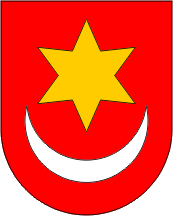 REPUBLIKA HRVATSKAZAGREBAČKA ŽUPANIJAGRAD SVETI IVAN ZELINAGRADONAČELNIKKLASA: 406-09/14-01/01URBROJ: 238/30-02/07-21-16Sv. Ivan Zelina, 01. listopada 2021.KLASA: 406-09/14-01/01URBROJ: 238/30-02/07-21-16Sv. Ivan Zelina, 01. listopada 2021.